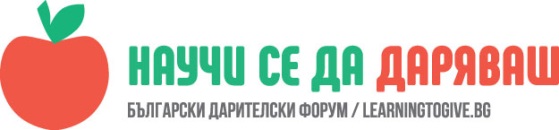 УРОК: Урок по случай международния ден на доброволеца Росица Стефанова, ПГСС „ Никола Пушкаров” гр. Попово                                   Часът е проведен в 10 „Г“ клас на 05.12.2018 г.„Доброволците са любов в  движение!“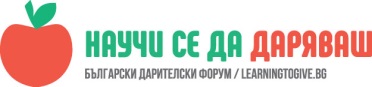 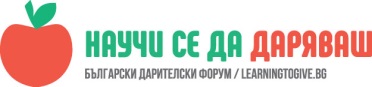 Учениците  дискутират какво е доброволчество и какво мотивира хората да полагат доброволен труд. Срещат се с доброволци от Доброволческо формирование „ Антола“ към Община Попово и с пожарникари от Районна служба ПБЗН- гр. Попово.Включват се в учебна демонстрация на евакуация при пожар.ОписаниеПроектът се осъществи в рамките на два часа.  В рамките на първия час проведохме дискусия „Какво е доброволчеството? Как да го различим от благотворителността?“  Учениците са наясно, че доброволците даряват своите умения, време и труд, за да подкрепят кауза, в която вярват, или инициатива, която е в обществена полза. Според тях доброволчество и благотворителност отчасти се припокриват. След известни разяснения обобщихме, че макар и различни, и доброволчеството, и благотворителността, са важни и полезни. Поговорихме за това, какво мотивира хората да станат доброволци и децата дадоха отговори, че доброволчеството създава нови контакти, познанства и ценни приятелства и че чрез него се натрупват опит и умения.Вторият час се проведе съвместно със служители на Районна служба ПБЗН- гр. Попово и на участници в доброволческото формирование "Антола-Попово". От разговора  с гл. инсп. Милен Пеев- началник на Районна служба ПБЗН- гр. Попово учениците от клуба разбраха за доброволческите формирования, за ценната помощ, която те оказват при кризисни ситуации, за качествата, които трябва да притежават доброволците. Емоции предизвика пристигането на пожарната кола с включена звукова и светлинна сигнализация. Бе извършена учебна евакуация на настанените в общежитието ученици. Студът изобщо не попречи на ентусиазма на участниците в събитието.Много бяха въпросите, зададени от малките към големите доброволци и всички те получиха своите отговори.„ Бях на моста и видях долу в реката пожарникари, които спасяваха едно коте. Много се зарадвах!“  / Малина/„ Ако сте на парти и ви се обадят, че трябва да окажете помощ, ще зарежете ли партито?“/ Преслава към доброволец от формированието/„ Как издържате 24- часовите дежурства, когато е „напечено“?“ / Симона/Добре е за този тип урок учителят да влезе в предварителен контакт с представители на доброволческоформирование/ оказва се, че почти във всяка община има такива/, за да организира среща на доброволците с ученици. Получава се много интересен разговор. Например интересен факт, който научиха децата е, че в световен мащаб 20 до 30% от населението е подготвено да действа в условия на авария или криза. От Пламен  Павлов  – ръководител в Звено „Охрана и контрол” при Община Попово и ръководител на доброволческото формирование децата научиха, че във всяка от петте общини в област Търговище има доброволни формирования, които участват в дейности, свързани със защита при бедствия, пожари и извънредни ситуации. Общият брой доброволци в тези формирования към момента е 51 души, а отличник  е Попово с 24.